Gute Blog Posts schreibenWenn Menschen Deinen Blog Post lesen sollen, muss der Text attraktiv sein. Hier findest Du 10 wichtige Tipps für einen attraktiven Blog Post.
1. Bevor Du mit dem Schreiben beginnst, stell Dir Deine Zielgruppe vor: Welche Themen interessieren sie, welche Textgestaltung (viel Text, Grafiken, Bilder) und welcher Stil? 2. Überlege Dir ein Thema, das Deine Zielgruppe spannend ist. Spannend ist ein Thema, wenn es aktuell, hilfreich, nützlich, emotional, skandalös oder folgenschwer ist. 3. Schreib einen Textentwurf, in dem Du dem Text schon eine kohärente Struktur gibst. Online-Leser*innen sind meistens ungeduldig und überfliegen Texte. Darum solltest Du wichtige Inhalte vorne schreiben und Wiederholungen vermeiden. Jeder Abschnitt sollte eine Hauptidee vertreten, die in Überschriften erkennbar wird – das erleichtert das Überfliegen.4. Finde einen Titel, der das Thema klar beschreibt und Aufmerksamkeit weckt, z. B. in Form einer Frage, eines Cliffhangers oder einer spannenden Zahl. Mach den Titel zu einem Clickbait! 5. Schreibe unter dem Titel einen Teaser (2-3 Zeilen), der die wichtigsten W-Fragen (wer, was, wann, wo, wieso) beantwortet. So wissen Leser*innen, ob der Artikel sie interessiert.6. Menschen überfliegen Online-Texte meistens nur. Hilf ihnen dabei mit Bullet Points, Grafiken, Bildern und Hervorhebungen (kursiv, fett). So finden sie schnell, was sie suchen. 7. Mach Deinen Blog Post mit einem Call for Action interaktiv: Motiviere die Leser*innen, Fragen zu stellen oder eigene Gedanken zu posten. 8. Wähle hilfreiche Tags und Links, damit Leser*innen leichter Zusatzinfos finden können.   9. Vermeide Fehler (Grammatik, Rechtschreibung, Zeichensetzung, Fehlinformation). 10. Hol Dir ein kritisches Feedback zu Deinem fertigen Text und nutze es. KontaktDieses Dokument wurde erstellt von Maximilian Köster / Digital Mobil @ FH Bielefeld. Es steht unter der Lizenz CC BY-SA 4.0. Bei Fragen und Kommentaren: digitalmobil@fh-bielefeld.de.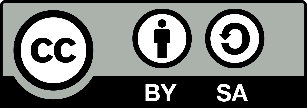 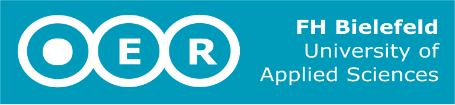 Digital Mobil @ FH Bielefeld wird gefördert vom 
Deutschen Akademischen Austauschdienst (DAAD) 
und dem Bundesministerium für Bildung und Forschung (BMBF).	